Hettich Interzum 2023 fuarında ürün prömiyeri yapıyor
Şimdiden ücretsiz fuar biletinizi alınNihayet Interzum fuarı tekrar yapılıyor! Hettich olarak fuarın yapılmasından biz de çok memnunuz. Menteşe üreticisi olarak 9 - 12 Mayıs tarihleri arasında yeniliklerimizi ziyaretçilerimize tanıtmayı sabırsızlıkla bekliyoruz ve bu bağlamda sizleri Salon 8.1, Stand C31/B40'da bulunan Hettich dünyasına davet ediyoruz. Daha şimdiden Hettich Landingpage sayfasında fuar ile ilgili ilk izlenimler paylaşılmıştır. Bu sayfamızda fuara gelmek isteyen ziyaretçiler ücretsiz fuar biletlerini hemen temin edebilir.Heyecan yükseliyor zira Hettich, Interzum 2023 fuarında yine ürün yenilikleri tanıtacaktır. Şimdiden şunu söyleyebiliriz: Köln şehrinde düzenlenecek fuarda ziyaretçiler, Hettich şirketinin ürünlerini inceleyebilir ve mutfak, banyo, yaşam alanı, yatak odası, Workplace ve Outdoor-Living için büyüleyici dekorasyon olanaklarını keşfedebilirler. Hettich Standında düzenlenecek özel şov alanında sektör için çok özel Highlight unsurlarımız olacak. Ayrıca fuarda gelecek odaklı işleme teknolojilerini uygulamalı olarak görmek de mümkün olacaktır. Mobilya sektörünün lideri, bütünsel düşünen iş ortağı, işleyici ve cihaz üreticisi olan Hettich, 2023 yılında yenilikçi ve kişiye özel servis hizmetleri sunuyor. „It’s all in Hettich“.Sahaya uygun servis hizmeti olarak Hettich'den diğer bir hizmet daha: Ziyaretçiler https://interzum.hettich.com sayfasında, Köln şehrinde düzenlenecek Interzum fuarı için ücretsiz kişisel fuar biletini temin edebilir. Hettich tarafından sunulan fuar bileti hediye çeki kampanyası 12 Mayıs tarihine kadar devam edecek. Landingpage sayfasında paylaşılan çok sayıdaki bilgi ve görseller Interzum 2023 fuarı için ilk izlenimler içeriyor ve ziyaretçileri şimdiden heyecanlandırıyor. Sadece bunun için dahi Hettich online sayfasına girmeniz sizin yararınıza olacaktır. Mayıs ayında bu etkinlikleri ve tam fuar programını, Köln şehrindeki fuarda Hettich standında canlı olarak yaşayabilirsiniz.Aşağıdaki görselleri www.hettich.com sayfasında ”Basın” menüsünde indirebilirsiniz: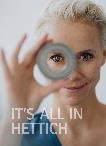 062023aZiyaretçiler Hettich ürünlerini, interzum 2023 fuarında, Salon 8.1, Stand C31/B40'da canlı olarak keşfedebilir. Fotoğraf: HettichHettich hakkındaHettich şirketi 1888 yılında kuruldu ve günümüzde dünyanın en büyük ve başarılı mobilya aksamı üreticilerinden biridir. 80 ülkede 8.000 ‘den fazla çalışanımız, mobilyalarda kullanılmak üzere akıllı teknolojiler geliştirmek için yoğun çaba sarf etmektedir. Hettich bu yenilikler ile tüm dünyada insanları etkiliyor ve mobilya sektörü, perakendeci ve üretici firmaların değerli bir iş ortağı olmaya devam ediyor. Hettich markası, kalite ve yenilikçilik alanında taviz vermeyen değerlerin ve aynı zamanda, güvenilirlik ve müşteri yakınlığının da simgesidir. Büyüklüğü ve küresel olmasına rağmen Hettich firması, bir aile şirketi olarak kalmıştır. Yatırımcılardan bağımsız olarak, şirketin geleceği hür, insani değerlere önem veren ve sürdürülebilir şekilde düzenlenmiştir. www.hettich.com